 Figure S4. The role of SREBP1 in cell proliferation. (a) Protein levels of SREBP1 in 7402 and Hep3b which transfected with siRNA. (b) The proliferation ability of 7402 and Hep3b after SREBP1 knockdown via siRNA under indicated conditions (n=3). (c) Quantification of Edu positive cells in 7402 and Hep3b cells after SREBP1 knockdown via siRNA under indicated conditions (n=3). (d) The proliferation ability of 7402 and Hep3b after SREBP1 knockdown via siRNA in normal or YAP OE cells (n=3). (e) Quantification of Edu positive cells in 7402 and Hep3b cells after SREBP1 knockdown via siRNA in normal or YAP OE cells (n=3). (*p<0.05, **p<0.01).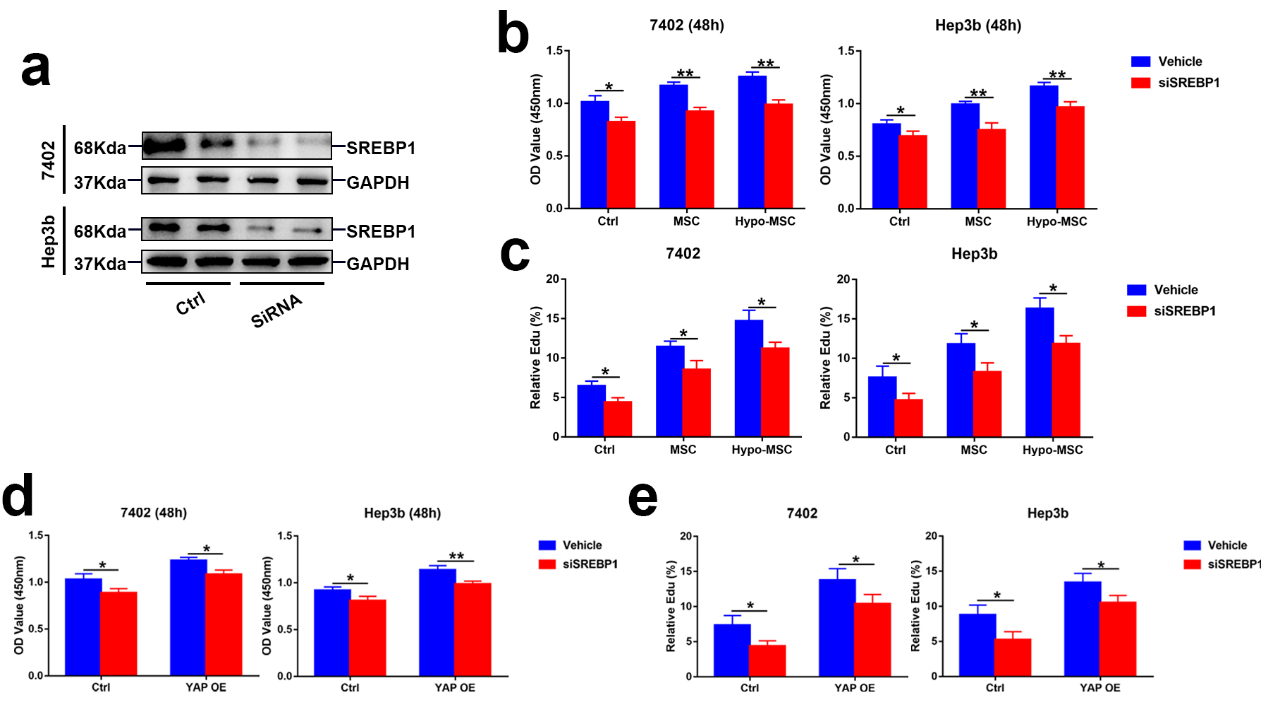 